                                         Partner universities from Kazakhstan 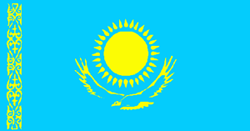                                          Partner universities from Kazakhstan                                          Partner universities from Kazakhstan                                          Partner universities from Kazakhstan                                          Partner universities from Kazakhstan                                          Partner universities from Kazakhstan No.No.Partner universityType of agreementWebsiteWebsite1.1.West Kazakhstan State Medical University named after Marat Ospanov Memorandum on cooperation in the field of health, medical education and sciencewww.zkgmu.kzwww.zkgmu.kz2.2.South Kazakhstan State Pharmaceutical Academy Memorandum on cooperation in the field of health, medical education and sciencewww.ukgma.kzwww.ukgma.kz3.3.Kazakh National Medical University named after S. D. Asfendiyarov Memorandum on cooperation in the field of health, medical education and sciencewww.kaznmu.kz www.kaznmu.kz 4.4.Taraz Innovation and Humanities University Memorandum on cooperation in the field of health, medical education and sciencehttp://tigu.kzhttp://tigu.kz5.5.International Kazakh-Turkish University named after H. A. YasaviCooperation agreement on academic mobility of studentswww.turkistan.kzwww.turkistan.kz6.6.JSC “Medical University of Astana”Memorandum of cooperation in the field of health, medical education and sciencewww.amu.kzwww.amu.kz7.7.Kazakh-Russian Medical UniversityMemorandum of cooperation in the field of health, academic, scientific and cultural cooperationhttp://medkrmu.kz/http://medkrmu.kz/8.8.Zhezkazgan University named after O. A. BaikonurovMemorandum of cooperation in the field of health, academic, scientific and cultural cooperation.Agreement on a Joint educational programhttp://www.zhezu.kz/ 
http://www.zhezu.kz/ 
9.9.Karaganda University "Bolashak"Agreement on mutual cooperation in the provision of educational services in the framework of academic mobility programshttp://www.kubolashak.kz/http://www.kubolashak.kz/10.10.School of Chemistry and Biology in KaragandaCooperation agreementhttp://krg.nis.edu.kz/Karaganda/portal/default.aspxhttp://krg.nis.edu.kz/Karaganda/portal/default.aspx11.11.SI "Gymnasium No. 38 of Chemistry and Biology"Cooperation agreementhttp://kargoo.gov.kz/content/view/58/978 http://kargoo.gov.kz/content/view/58/978 12.12.Semey State Medical University Memorandum on cooperation in the field of health, medical education and sciencehttp://ssmu.kz/ru http://ssmu.kz/ru 13.13.Central Kazakhstan UniversityAgreement on mutual cooperation on provision of educational services; Agreement on mutual cooperation on provision of educational services and student academic mobilityhttp://c-k-a.kz/ http://c-k-a.kz/ 14.14.Pavlodar State University named after T. S. ToraigyrovMemorandum on cooperation in the field of health, academic, scientific and cultural cooperationhttp://psu.kz/index.php?lang=rus http://psu.kz/index.php?lang=rus 15.15.North Kazakhstan State University named after Manash KozybayevAgreement on cooperation in the field of health, academic, scientific and cultural cooperationhttp://www.nkzu.kz/ http://www.nkzu.kz/ 16.16.Pavlodar State Pedagogical InstituteMemorandum on cooperation in the field of health, academic, scientific and cultural cooperationhttp://www.ppi.kz/ http://www.ppi.kz/ 17.17.Pavlodar State University named after T. S. ToraigyrovMemorandum of understanding (in the fields of Biology, Chemistry, Physics, Biochemistry, Biophysics,Instrumentation, Informatics, Information systems, Social work)http://psu.kz/index.php?lang=rushttp://psu.kz/index.php?lang=rus                                                   Foreign partners                                                   Foreign partners                                                   Foreign partners                                                   Foreign partners                                                   Foreign partners                                                   Foreign partners          Russian Federation 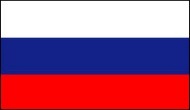           Russian Federation           Russian Federation           Russian Federation           Russian Federation           Russian Federation 1.1.Kursk State Medical UniversityCooperation agreementhttp://www.kurskmed.com/ http://www.kurskmed.com/ 2.2.Orenburg State Medical AcademyMemorandum of cooperationwww.orgma.ru www.orgma.ru 3.3.Kostroma State University named after N. NekrasovAgreement on scientific, educational and cultural cooperationwww.ksu.edu.ruwww.ksu.edu.ru4.4.Belarusian State Medical UniversityAgreement on academic and scientific cooperation and exchangehttp://www.bsmu.by/http://www.bsmu.by/5.5.Bashkir State Medical UniversityMemorandum on cooperationwww.bashgmu.ruwww.bashgmu.ru6.6.Novosibirsk State Medical UniversityCooperation agreementwww.ngmu.ruwww.ngmu.ru7.7.Gomel State Medical UniversityMemorandum on cooperationwww.gsmu.bywww.gsmu.by8.8.Surgut State University Agreement on academic and scientific cooperation and exchangewww.surgu.ruwww.surgu.ru9.9.Kazan State Medical UniversityCooperation agreementwww.kgmu.kcn.ruwww.kgmu.kcn.ru10.10.North-Western State Medical University named after I. I. MechnikovMemorandum on cooperationhttp://szgmu.ru/ http://szgmu.ru/ 11.11.Siberian State Medical UniversityMemorandum on cooperationwww.ssmu.ru www.ssmu.ru 12.12.Russian Medical Academy of postgraduate educationAgreement on scientific and educational cooperationhttp://www.rmapo.ru/ http://www.rmapo.ru/ 13.13.Sechenov UniversityCooperation agreementhttp://www.mma.ru/ http://www.mma.ru/ 14.14.Altai State Medical UniversityMemorandum on cooperation in the field of health, academic, scientific and cultural cooperationhttp://www.agmu.ru/http://www.agmu.ru/15.15.Tyumen State Medical UniversityCooperation agreementhttp://www.tyumsmu.ru/index.html http://www.tyumsmu.ru/index.html 16.16.Ryazan State Medical University named after academician I. P. PavlovCooperation agreementhttps://www.rzgmu.ru/ https://www.rzgmu.ru/ 17.17.Perm State Medical University named after Academician E. A. WagnerMemorandum on cooperation in the field of health, academic, scientific and cultural cooperationhttp://www.psma.ru/en/ http://www.psma.ru/en/ 18.18.North Ossetian State Medical AcademyMemorandum on cooperation in the field of health, academic, scientific and cultural cooperationhttp://sogma.ru/ http://sogma.ru/ 19.19.Ural State Medical UniversityAgreement on international cooperation in the field of science and educationhttp://www.usma.ru/ http://www.usma.ru/ 20.20.Rostov State Medical UniversityTreaty on international cooperationhttp://rostgmu.ru/ http://rostgmu.ru/ 21.21.Kazan State Medical AcademyMemorandum on cooperation in the field of health, academic, scientific and cultural cooperationhttps://kgma.info/ https://kgma.info/ 22.22.Omsk State Medical UniversityMemorandum on cooperationhttp://omsk-osma.ru/ http://omsk-osma.ru/ 23.23.Smolensk State Medical UniversityMemorandum on cooperation in the field of health, medical education and sciencehttp://smolgmu.ru/ http://smolgmu.ru/ 24.24.Chechen State UniversityAgreement on cooperation in the field of health, academic, scientific and cultural cooperationhttps://www.chesu.ru/ https://www.chesu.ru/ 25.25.A. I. Evdokimov Moscow State University of Medicine and Dentistry. Agreement on cooperation in the field of health, academic, scientific and cultural cooperationhttp://www.msmsu.ru/ http://www.msmsu.ru/ 26.26.Volgograd State Medical UniversityAgreement on cooperation in the field of academic, scientific and cultural cooperationhttp://www.volgmed.ru/ru/ http://www.volgmed.ru/ru/ 27.27.Altai State UniversityMemorandum on cooperation in the field of academic, scientific and cultural cooperationhttps://www.asu.ru/https://www.asu.ru/28.28.Vladimir State University named after Alexander and Nikolay StoletovsCooperation agreementhttp://www.vlsu.ru/ http://www.vlsu.ru/ 29.29.Voronezh State Medical University named after N.N. BurdenkoCooperation agreementhttp://www.vsmaburdenko.ru/ http://www.vsmaburdenko.ru/ 30.30.Saint-Petersburg State Pediatric Medical UniversityCooperation agreementhttp://gpmu.org/ http://gpmu.org/ 31.31.Derzhavin Tambov State UniversityAgreement on Mutual Cooperationhttp://www.tsutmb.ru/ http://www.tsutmb.ru/                                                         Ukraine  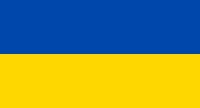                                                         Ukraine                                                          Ukraine                                                          Ukraine                                                          Ukraine                                                          Ukraine  1.1.Kharkiv National Medical University Agreement on the intentions of mutual cooperation in the field of medical education and sciencehttp://www.knmu.kharkov.ua/ http://www.knmu.kharkov.ua/ 2.2.Sumy State University Memorandum of cooperationhttp://sumdu.edu.ua/ukr/ http://sumdu.edu.ua/ukr/ 3.3.Zaporizhzhya State Medical University Memorandum of understanding for academic cooperationhttp://zsmu.edu.ua/ http://zsmu.edu.ua/ 4.4.Bukovininan State Medical UniversityBilateral Cooperation Agreementhttps://www.bsmu.edu.ua/en/ https://www.bsmu.edu.ua/en/ 5.5.Shupyk National Medical Academy on Postgraduate EducationMemorandum on cooperation in the field of health, academic, scientific and cultural cooperationhttps://www.nmapo.edu.ua/en/https://www.nmapo.edu.ua/en/                                                       Belarus 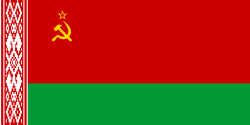                                                        Belarus                                                        Belarus                                                        Belarus                                                        Belarus                                                        Belarus 1.1.Belarusian Medical Academy of Post-Graduate EducationCooperation agreementhttps://belmapo.by/ https://belmapo.by/ 2.2.Vitebsk State Order of Peoples' Friendship Medical UniversityCooperation agreementhttps://www.vsmu.by/en/ https://www.vsmu.by/en/ 3.3.Gomel State Medical UniversityMemorandum on cooperationhttp://www.gsmu.by/ http://www.gsmu.by/ 4.4.Belarusian State Medical UniversityAgreement on academic and scientific cooperation and exchangehttps://www.bsmu.by/ https://www.bsmu.by/ 5.5.Grodno State Medical UniversityAgreement on Cooperationhttp://www.grsmu.by/ http://www.grsmu.by/        Armenia 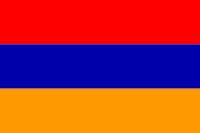        Armenia        Armenia        Armenia        Armenia        Armenia 1.1.International University of Eurasia Memorandum on cooperation in the field of health, academic, scientific and cultural cooperationhttp://eiu.am/ http://eiu.am/ 2.2.Yerevan State Medical University after Mkhitar HeratsiMemorandum on cooperation in the field of health, academic, scientific and cultural cooperationhttp://www.ysmu.am/ http://www.ysmu.am/ 3.3.Russian-Armenian UniversityAgreement about academic mobility programme http://www.rau.am/rus/http://www.rau.am/rus/                                                        Sweden  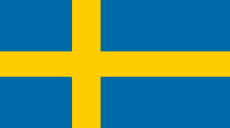                                                         Sweden                                                          Sweden                                                          Sweden                                                          Sweden                                                          Sweden  1.1.University of Gothenburg, Sahlgrenska AcademyCooperation agreementhttps://www.gu.se/ https://www.gu.se/ 2.2.Orebro UniversityAgreement on joint scientific consultation of doctoral students, a Memorandum of cooperationhttps://www.oru.se/ https://www.oru.se/              France 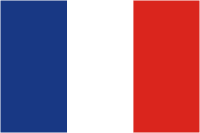              France              France              France              France              France 1.1.L'Institut National de la Recherche Agronomique. Centre de tours. Unité Mixte de Recherches INRA-CNRS-Université de Tours - IFCE. Physiologie de la Reproduction et des Comportements.  Memorandum of understandinghttps://www.tum.de/ https://www.tum.de/                                                       Germany  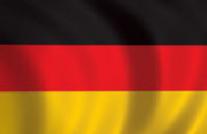                                                       Germany                                                        Germany                                                        Germany                                                        Germany                                                        Germany  1.1.Technical University of MunichAgreement on joint scientific consulting of doctoral studentshttps://www.unipg.it/,https://www.unistrapg.it/ https://www.unipg.it/,https://www.unistrapg.it/                    Italy 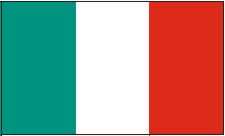                    Italy                    Italy                    Italy                    Italy                    Italy 1.1.University of PerugiaMemorandum on cooperation2.2.The University of MilanMemorandum of Understandinghttp://mse.mef.unizg.hr/ http://mse.mef.unizg.hr/ 3.3.University of CataniaAgreement on Cooperationhttps://www.unict.it/ https://www.unict.it/                                                       Croatia 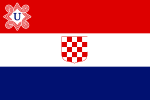                                                       Croatia                                                       Croatia                                                       Croatia                                                       Croatia                                                       Croatia 1.1.University of Zagreb, School of MedicineMemorandum of cooperation, scientific advicehttp://usmf.md/ru/ http://usmf.md/ru/                                                      Moldova 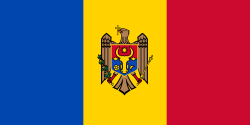                                                      Moldova                                                      Moldova                                                      Moldova                                                      Moldova                                                      Moldova 1.1.State University of Medicine and Pharmacy “Nicolae Testemiţanu”Agreement on scientific and practical cooperationhttp://www1.mc.ntu.edu.tw/EN/index.html http://www1.mc.ntu.edu.tw/EN/index.html                                                        Taiwan 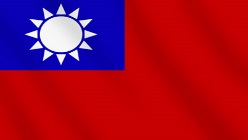                                                        Taiwan                                                        Taiwan                                                        Taiwan                                                        Taiwan                                                        Taiwan 1.1.National Taiwan University, School of MedicineMemorandum of cooperation. Agreement on scientific exchange (advising doctoral students)http://www.ylsy.edu.cn/ http://www.ylsy.edu.cn/                                                              China 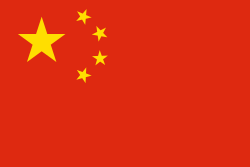                                                              China                                                              China                                                              China                                                              China                                                              China 1.1.Yili Normal UniversityCooperation agreement2.2.Beijing University of Chinese MedicineMemorandum of understandinghttp://bdti.uz/index.php/uz/ http://bdti.uz/index.php/uz/                                                     Uzbekistan 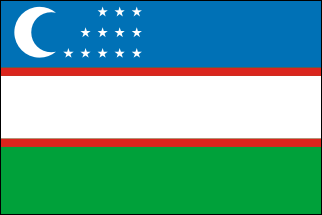                                                     Uzbekistan                                                     Uzbekistan                                                     Uzbekistan                                                     Uzbekistan                                                     Uzbekistan 1.1.Bukhara State Medical InstituteMemorandum of understandinghttp://pharmi.uz/?lang=en http://pharmi.uz/?lang=en 2.2.Samarkand State Medical InstituteMemorandum of cooperation3.3.Tashkent Pharmaceutical InstituteMemorandum on cooperation in the field of health, medical education and sciencehttp://www.tnu.tj/index.php/ru/ http://www.tnu.tj/index.php/ru/ 4.4.Tashkent State Dental InstituteMemorandum on cooperation in the field of health, academic, scientific and cultural cooperationhttp://tsdi.uz/http://tsdi.uz/                                                      Tajikistan 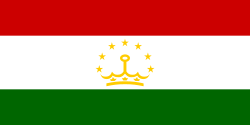                                                       Tajikistan                                                       Tajikistan                                                       Tajikistan                                                       Tajikistan                                                       Tajikistan 1.1.Tajik National UniversityMemorandum of cooperationhttp://www.tnu.tj/index.php/ru/ http://www.tnu.tj/index.php/ru/ 2.2.Avicenna Tajik State Medical University  Memorandum of cooperationhttp://www.atsmu.net/ http://www.atsmu.net/                                                             Finland 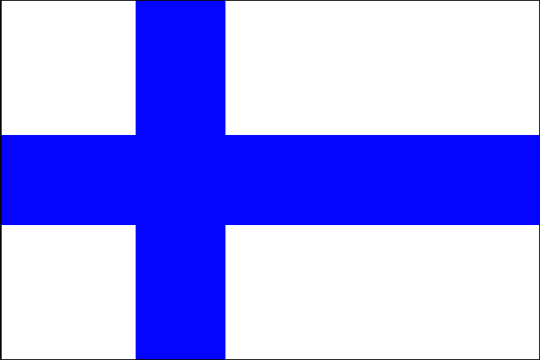                                                             Finland                                                             Finland                                                             Finland                                                             Finland                                                             Finland 1.1.Lahti University of Applied SciencesMemorandum of cooperationhttp://www.lamk.fi/Sivut/default.aspxhttp://www.lamk.fi/Sivut/default.aspx                                                         Malaysia 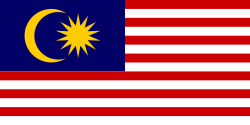                                                          Malaysia                                                          Malaysia                                                          Malaysia                                                          Malaysia                                                          Malaysia 1.1.International Medical UniversityMemorandum of cooperationhttp://www.imu.edu.my/imu/http://www.imu.edu.my/imu/                                                     Kyrgyzstan 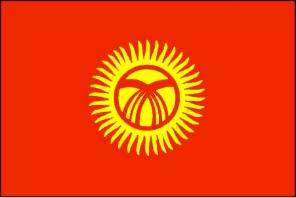                                                      Kyrgyzstan                                                      Kyrgyzstan                                                      Kyrgyzstan                                                      Kyrgyzstan                                                      Kyrgyzstan 1.1.Kyrgyz State Medical AcademyMemorandum of cooperationhttp://www.kgma.kg/index.php/ru/ http://www.kgma.kg/index.php/ru/ 2.2.International School of MedicineMemorandum of understandinghttp://imu.kg/ http://imu.kg/ 3.3.Kyrgyz Russian Slavic University named after the first President of Russia B. N. YeltsinCooperation agreementhttps://www.krsu.edu.kg/index.php?lang=en https://www.krsu.edu.kg/index.php?lang=en 4.4.Jalal-Abad State UniversityMemorandum on cooperation in the field of health, academic, scientific and cultural cooperationhttps://jasu.kg/https://jasu.kg/                                                          Turkey 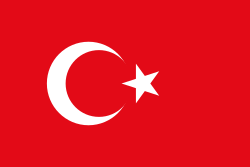                                                           Turkey                                                           Turkey                                                           Turkey                                                           Turkey                                                           Turkey 1.1.Ataturk UniversityMemorandum of understandinghttps://www.atauni.edu.tr/ https://www.atauni.edu.tr/ 2.2.Adiyaman UniversityMevlana Agreement on exchange of students and teachers https://adiyaman.edu.tr/ https://adiyaman.edu.tr/ 3. 3. University of Medical SciencesMemorandum of understandinghttps://basvuru.sbu.edu.tr/https://basvuru.sbu.edu.tr/                                                         Poland  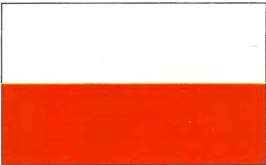                                                          Poland                                                           Poland                                                           Poland                                                           Poland                                                           Poland  1.1.Medical University of LodzMemorandum of cooperationhttp://umed.pl/ http://umed.pl/ 2.2.Medical University of LublinMutual cooperation agreement between the Lublin MU and KMUhttp://www.umlub.pl/ http://www.umlub.pl/                                                       Bulgaria 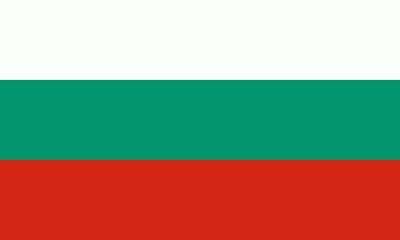                                                       Bulgaria                                                       Bulgaria                                                       Bulgaria                                                       Bulgaria                                                       Bulgaria 1.1.Sofia University St. Kliment Ohridski Cooperation agreementhttps://www.uni-sofia.bg/eng https://www.uni-sofia.bg/eng 2.2.Medical University of PlovdivMemorandum on cooperationhttps://mu-plovdiv.bg/en/ https://mu-plovdiv.bg/en/                                                            Greece 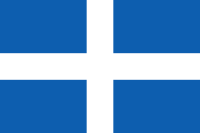                                                            Greece                                                            Greece                                                            Greece                                                            Greece                                                            Greece 1.1.Aristotle University of ThessalonikiAgreement on cooperation in the field of health, academic, scientific and cultural cooperationhttps://www.auth.gr/ https://www.auth.gr/ 2.2.University of PiraeusMemorandum of understandinghttp://www.unipi.gr/unipi/el/ http://www.unipi.gr/unipi/el/                                                         Spain      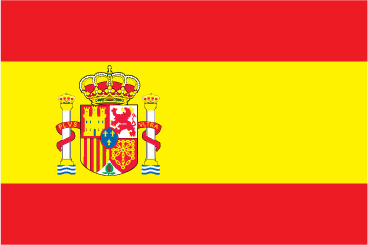                                                         Spain                                                              Spain                                                              Spain                                                              Spain                                                              Spain      1.1.Graduate School of Management in Barcelona Memorandum of cooperation in the field of health, academic, scientific and cultural cooperation agreement on a Joint educational programhttp://www.gsmbarcelona.eu/ http://www.gsmbarcelona.eu/ 2.2.University of MadridAgreement on academic, scientific and cultural cooperationhttps://www.udima.es/ https://www.udima.es/                                                             India 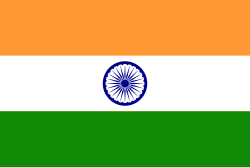                                                             India                                                             India                                                             India 1.1.International Institute of Medical SciencesAgreement on the Joint educational programhttps://nimsuniversity.org/nu/national-institute-of-medical-sciences-research-nims-medical-college-and-hospital-2/ https://nimsuniversity.org/nu/national-institute-of-medical-sciences-research-nims-medical-college-and-hospital-2/ 2.2.Modern Institute of Management Education SocietyMemorandum on cooperation in the field of health, medical education and sciencehttp://www.mibmpune.com/ http://www.mibmpune.com/                                                          Thailand  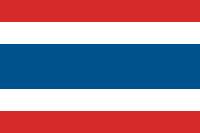                                                          Thailand                                                           Thailand                                                           Thailand                                                           Thailand                                                           Thailand  1.1.Srinakarinwirot UniversityMemorandum of cooperationhttps://www.swu.ac.th/en/https://www.swu.ac.th/en/                                                           Georgia 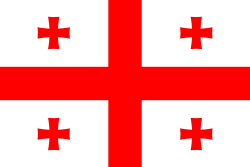                                                            Georgia                                                            Georgia                                                            Georgia                                                            Georgia                                                            Georgia 1.1.David Tvildiani Medical UniversityMemorandum of cooperationhttp://www.dtmu.ge/index.php?Cat=testimonials&lang=3http://www.dtmu.ge/index.php?Cat=testimonials&lang=32.2.Kutaisi Akaki Tsereteli State UniversityMemorandum of cooperationhttps://atsu.edu.ge/https://atsu.edu.ge/3.3.Batumi Shota Rustaveli State UniversityMemorandum on agreementhttps://bsu.business.site/https://bsu.business.site/                                                         Scotland 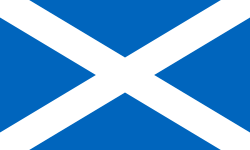                                                          Scotland                                                          Scotland                                                          Scotland                                                          Scotland                                                          Scotland 1.1.University of DundeeMemorandum of cooperationhttps://www.dundee.ac.uk/https://www.dundee.ac.uk/                                                          Latvia    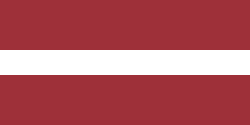                                                           Latvia                                                              Latvia                                                              Latvia                                                              Latvia                                                              Latvia    1.1.University of LatviaMemorandum of cooperationhttps://www.lu.lv/ https://www.lu.lv/                                                               USA   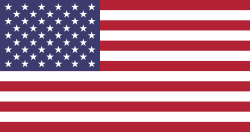                                                               USA                                                                 USA                                                                 USA                                                                 USA                                                                 USA   1.1.University at AlbanyMemorandum of understanding for academic, scientific and cultural cooperationhttps://www.albany.edu/ https://www.albany.edu/                                                              Great Britain 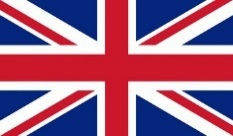                                                              Great Britain                                                              Great Britain                                                              Great Britain                                                              Great Britain                                                              Great Britain 1.1.University of LeicesterMemorandum of understandinghttps://le.ac.uk/ https://le.ac.uk/        Netherlands 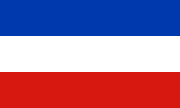        Netherlands        Netherlands        Netherlands        Netherlands        Netherlands 1.1.Maastricht UniversityMemorandum of cooperation in the field of health, academic, scientific and cultural cooperationhttps://www.maastrichtuniversity.nl/ https://www.maastrichtuniversity.nl/                                                          Vietnam 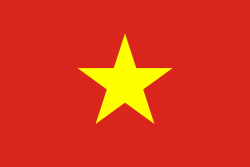                                                          Vietnam                                                          Vietnam                                                          Vietnam                                                          Vietnam                                                          Vietnam 1.1.Hanoi Medical UniversityMemorandum on cooperation in the field of academic, scientific and cultural cooperationhttp://www.hmu.edu.vn/news/default.aspx http://www.hmu.edu.vn/news/default.aspx                                                       Croatia 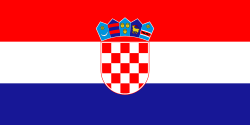                                                       Croatia                                                       Croatia                                                       Croatia                                                       Croatia                                                       Croatia 1.1.University of Zagreb, School of MedicineBilateral cooperation agreement between Zagreb University, school of Medicine and Karaganda state medical Universityhttp://mef.unizg.hr/en/ http://mef.unizg.hr/en/                                                            Kenya 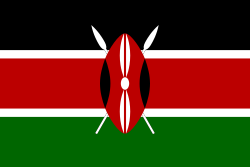                                                            Kenya                                                            Kenya                                                            Kenya                                                            Kenya                                                            Kenya 1.1.University of Nairobi Memorandum of understandinghttp://www.uonbi.ac.ke/ http://www.uonbi.ac.ke/                                                                   Roumania 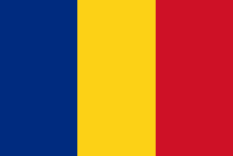                                                                   Roumania                                                                   Roumania                                                                   Roumania                                                                   Roumania                                                                   Roumania 1.Alexandru Ioan Cuza UniversityAlexandru Ioan Cuza UniversityAgreement on CooperationAgreement on Cooperationhttp://www.uaic.ro/ 2.Iuliu Hațieganu University of Medicine and PharmacyIuliu Hațieganu University of Medicine and PharmacyAgreement on CooperationAgreement on Cooperationhttp://www.umfcluj.ro/                                                                   Hungary 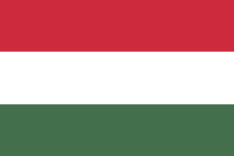                                                                   Hungary                                                                   Hungary                                                                   Hungary                                                                   Hungary                                                                   Hungary 1.University of PecsUniversity of PecsAgreement about cooperation on students and academic staff exchangeAgreement about cooperation on students and academic staff exchangehttps://international.pte.hu/                                                                   Japan 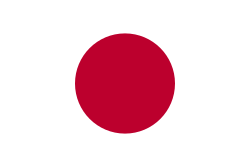                                                                   Japan                                                                   Japan                                                                   Japan                                                                   Japan                                                                   Japan 1.University of Shimane University of Shimane Memorandum of cooperation in the field of health, academic, scientific and cultural cooperationMemorandum of cooperation in the field of health, academic, scientific and cultural cooperationhttps://www.shimane-u.ac.jp/                                                                     Portugal 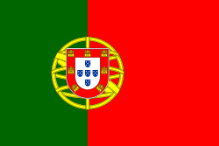                                                                   Portugal                                                                   Portugal                                                                   Portugal                                                                   Portugal                                                                   Portugal 1.University of PortoUniversity of PortoMemorandum of cooperation in the field of health, academic, scientific and cultural cooperationMemorandum of cooperation in the field of health, academic, scientific and cultural cooperationhttps://sigarra.up.pt                                                                   Slovenia 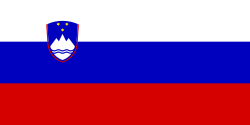                                                                   Slovenia                                                                   Slovenia                                                                   Slovenia                                                                   Slovenia                                                                   Slovenia 1.University of Ljubljani, Medical facultyUniversity of Ljubljani, Medical facultyAgreement on CooperationAgreement on Cooperationwww.uni-lj.si 